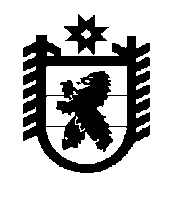 РЕСПУБЛИКА КАРЕЛИЯ  Администрация Лоухского муниципального  района186660 Республика Карелия п. Лоухи ул. Советская д.27 Тел. (8 81439) 5-14-90 факс 5-16-87, sev@onego.ru№ 01-              от                07.2017г                          Администрация                                                                                     Главы Республики Карелия                                                                                   (контрольно-аналитическое управление)                                                                                        пр.Ленина,19                                                                                    г.Петрозаводск, 185028	Администрация Лоухского муниципального района направляет     информацию о  принимаемых органами местного самоуправления Лоухского муниципального района мерах по реализации Указов Президента Российской Федерации от 07 мая 2012 года.Приложение на  9л.Глава администрации Лоухского муниципального района                                     А.И.ЦеховТоппонен В.А.89814-39) 5-11-64Информацияо принимаемых органами местного самоуправления Лоухского муниципального района мерах по реализации Указов Президента Российской Федерации от 07 мая 2012 года.              Реализация Указа Президента Российской Федерации от 07 мая 2012г. № 596 «О долгосрочной государственной экономической политике»:В соответствии со статьёй 179 Бюджетного Кодекса Российской Федерации, Стратегией социально – экономического развития Республики Карелия до 2020 года», утвержденной постановлением  Законодательного Собрания Республики Карелия от 27 декабря 2007 года №706-IV ЗС,   Администрацией  Лоухского муниципального района  разработаны и утверждены:1. Программа Комплексного  социально-экономического развития Лоухского муниципального  района  на 2016-2020 годы» ;Муниципальные программы:1. «Развитие конкурентно – способной экономики в Лоухском муниципальном районе на 2015-2020гг»Подпрограммы:-«Развитие малого предпринимательства в Лоухском муниципальном районе на 2015-2020гг»-«Создание условий для предоставления транспортных услуг населению и организация транспортного обслуживания на 2015-2020гг.»-«Устойчивое развитие сельских территорий в Лоухском муниципальном районе на 2015-2020 годы» 2.  «Развитие молодежной политики до 2020 годы»Подпрограммы: -Молодежь Лоухского муниципального района» на 2015-2020 годы»-«Обеспечение жильем молодых семей в Лоухском муниципальном районе на 2015-2020гг»-«Гражданско-патриотическое воспитание молодежи в Лоухском муниципальном районе на 2015-2020 годы»-«Комплексные меры по реализации государственной антинаркотической политики  на территории Лоухского муниципального района на 2015-2020 годы»3. Муниципальная программа  «Ремонт и замена оборудования на объектах коммунального хозяйства Лоухского муниципального района на 2015-2020 годы»4. Муниципальная программа «Управление муниципальным имуществом и земельными ресурсами Лоухского муниципального района на 2015-2019гг»5.Муниципальная программа «Развитие библиотечного дела в муниципальном бюджетном учреждении «Централизованная библиотечная система Лоухского муниципального района» на 2016-2020гг.»Ведомственные целевые программы:1.Развитие физической культуры и спорта на территории Лоухского муниципального района на 2017-2019 годы2.Социальная поддержка квалифицированных специалистов с  высшим профессиональным образованием   учреждений  социальной  сферы, осуществляющих свою деятельность на территории   Лоухского  муниципального  района на  2017 -2019 годы3.Адресная социальная поддержка населения Лоухского муниципального района на 2017-2019 гг.	Программа комплексного социально - экономического развития Лоухского муниципального района на 2016 - 2020 гг. и муниципальные программы размещены на официальном сайте Администрации Лоухского муниципального района и сайте ГАС «Управление» в разделе «Документы стратегического  планирования».По состоянию на  1 января  2017 года в районе зарегистрировано 222  хозяйствующих субъектов, (включая юридические лица их филиалы, обособленные подразделения) и 201 индивидуальных предпринимателя. Из числа юридических лиц  49  муниципальных учреждений.Среднемесячная заработная плата в целом по району по крупным и средним предприятиям и организациям за  2016г. составила 41894 руб., по сравнению с прошлым годом она возросла на 19,4%. Но официальные статистические показатели среднемесячной заработной платы не всегда отражают реальную картину. Заработная плата на предприятиях малого бизнеса составляет 14 тыс. рублей, данные не включаются в статистическую информацию по району. Несмотря на сложную макроэкономическую ситуацию в стране, в минувшем году в районе сохранилось стабильное экономическое развитие. Оборот организаций всех видов деятельности за 2016 год составил 4451,5 млн. руб. (или 138,7% к 2015г.). Индекс производства, рассчитанный через дефлятор, составил: по добычи полезных ископаемых – 160,3% к прошлому году, обрабатывающие производства – 141,1%, производство и распределение электроэнергии; газа и воды – в 2,2р. к 2015г. 	Установленный ежегодный объем использования древесины (расчетная лесосека) по Лоухскому лесничеству составляет 730,3 тыс. куб.м. Установленный объем использования древесины арендаторами лесных участков с целью заготовки древесины – 190,5 тыс. куб.м. Освоение лесных ресурсов на территории района осуществляется в небольших объемах. Заготовка арендаторами лесных участков в 2016г. составила 21,5 тыс.куб.м. Помимо заготовки на территории района, предприниматели заготавливают древесину в Калевальском районе. Всего заготовлено 58,3 тыс.куб.м. или 109,2% к 2015г. Переработка древесины осуществляется малым бизнесом в лице небольших предприятий и индивидуальных предпринимателей. Работает линия лесопиления на базе в п.Пяозерский (ИП Кабанов, ООО «Кардон»), в п.Кестеньга (ООО «Северный лес», ООО «Спартак»), в п.Сосновый (ООО «Элиас»).	Многочисленные попытки возродить переработку древесины в п.Пяозерский до сих пор не увенчались успехом. Заявленный ООО НПО «ФинТэк» инвестиционный проект по организации процесса углубленной переработки древесины реализуется с отставанием в графике. Проект рассчитан на 2013-2020г.  	В горнопромышленной отрасли наблюдается положительные тенденции. ЗАО «ГПК Кармин» получило большой заказ на блочный камень (к чемпионату Европы, г.Москва). Добыча за 2016г. составила 2,8 тыс. кбм., что в 3,3р. превышает показатель  2015г. С февраля 2017г. предприятие приступило к добыче камня на месторождении «Сопка Бунтина» (в 2016г. добыча велась на месторождении «Нигрозеро»).   В планах – разработка новых месторождений и расширение деятельности. Активно в районе развивается туризм. В 2016г. только Национальный парк «Паанаярви» посетили 6474 туристов. Бизнес - сообщество Лоухского района объединяет  315 субъектов малого и среднего предпринимательства, в том числе: 94 микропредприятий, 18 малых, 2 средних предприятия и 201 индивидуальных предпринимателей. В 2016 году зарегистрировано 29 новых субъектов предпринимательства, в тоже время прекратили деятельность - 38 единиц. В сфере малого и среднего предпринимательства  занято  порядка  1550 человек, что составляет 35,8 % от среднесписочного числа работающих в районе.	В число основных задач социально-экономической политики администрации района входит совершенствование предпринимательского климата, создание условий для устойчивого развития малого и среднего предпринимательства. За период с 2012г. по 2016г. администрацией предоставлено 15 грантов на создание собственного дела на сумму 4684 тыс.рублей(в т.ч. Федеральный бюджет – 4137 тыс.руб., бюджет Республики Карелия – 297 тыс.руб., бюджет района – 250 тыс.руб.).  По истечению трех лет, после получения гранта прекратили деятельность три предпринимателя, один проводит процедуру ликвидации. Девять из пятнадцати ведут предпринимательскую деятельность. Следует отметить, что за последние годы, существенное влияние на состояние экономики района по-прежнему оказывает развитие потребительского рынка. На территории района осуществляют розничную продажу 136 обособленных подразделения. Общая площадь торговых объектов составляет 13,5 тыс. кв. метров, в том числе торговая площадь 7,6 тыс.кв. метров. В среднем на одного жителя в районе приходится 0,64 кв.м. торговых площадей, что выше установленного норматива обеспеченности населения Лоухского района площадью торговых объектов. Ситуация в экономике страны оказывает негативное влияние и на развитие потребительского рынка, снижается потребительский спрос. На протяжении последних двух лет оборот розничной торговли по Лоухскому району снижается, по итогам 2016 г. он составил 1249,6 млн. руб. (или 92,9% к 2015г. в сопоставимых ценах).  Доля района в  обороте розничной торговли  по Республики Карелия составляет 1,2%. Но, несмотря на снижение объема розничного товарооборота, в целом товарный рынок Лоухского района стабильно насыщен продовольственными товарами. 	Промышленное рыболовство в 2016 г. осуществляли 13 пользователей водными биоресурсами, зарегистрированных на территории Лоухского муниципального района. Общий объем добычи водных биоресурсов за 2016г. составил 23464 тонны (109% к 2015 г.).	Океанический промысел осуществляли 2 предприятия: ЗАО «Альтернатива», СПК «РК Кереть»,  вылов рыбы которыми  составил 23443 тонны.	На Белом море прибрежное рыболовство осуществляло одно предприятие ООО «Бриз» и 8 индивидуальных предпринимателей, общий объем добытых водных биоресурсов составил 14,93 тонны (101,6% к 2015 г.).. На внутренних водоемах района промысел вели 2 индивидуальных предпринимателя, общий вылов которых составил 5,77 тонны пресноводной рыбы.Сельское хозяйство представлено 3 индивидуальными хозяйствами (наиболее крупное п.Кестеньга – Шороховой Е.И.) и личными подсобными хозяйствами (более 2 тыс. ед.). Поголовье по району на 1 января 2017г. составляло (по оценке Карелиястат): КРС – 104 гол. (или 106,1% к 01.01.2016г.), в т.ч. коровы -48 гол. (или 94,1%); свиньи – 152 (или 107,8%); овцы, козы – 142 гол. (86,1%).  По статистическим данным за 2016 г. произведено мяса на убой в живом весе всеми категориями хозяйств – 44,6 тн. (103,6% к 2015г). Производство молока составило – 195,5 тн., (95,8 к 2015г).За первое полугодие 2017г. из бюджета Республики Карелия малым формам хозяйствования выплачены субсидии на содействие развитию животноводства в размере 255,5 тыс.руб.Утвержден  перечень муниципального имущества, предназначенного для содействия развитию малого и среднего предпринимательства на территории Лоухского муниципального района. Имущество востребовано, используется СМП.   Несмотря на наличие положительной динамики развития субъектов малого и среднего предпринимательства, существует ряд проблем, сдерживающих развитие малого предпринимательства. По данным проведенного анализа, развитие предпринимательства сдерживается по следующим причинам:- недостаток собственных средств организаций для реализации инвестиционных проектов;- ограниченный доступ субъектов к рынкам сбыта, что объясняется меньшими возможностями и финансовыми ресурсами в сравнении с крупными организациями;- недостаток высококвалифицированного персонала для управления бизнесом;- низкий уровень активности населения, особенно проживающего в сельской местности;- нестабильная конъюнктура на финансовом рынке, недостаток бюджетных средств для инвестирования в объекты муниципального хозяйства.Есть проблемы, связанные с начислением низкой заработной платы, со сбором платежей в бюджет и низким уровнем знаний при ведении бизнеса.    Ведется работа, направленная на легализацию «теневой» заработной платы, доведения её до прожиточного минимума, рассмотрению деятельности убыточных коммерческих структур совместно с налоговыми органами в соответствии с разработанным Планом работы комиссии по мобилизации налоговых и неналоговых доходов в бюджет Лоухского муниципального района, занимающейся вопросами своевременных платежей в бюджетную систему. Наблюдаются случаи неофициального трудоустройства, незаконной предпринимательской деятельности, а также выплаты заработной платы «в конвертах». В рамках работы комиссии   в 2016г. проведено 13 проверок по вопросу соблюдения заработной платы работникам уровня установленного Соглашением о минимальной заработной плате в РК, а за 1 полугодие 2017 года 7 проверок. Выявлены нарушения в 2016 г -  на двух предприятиях, в 1 полугодии 2017 гг. – на трех предприятиях, кроме этого на одном предприятии оформление трудовых отношений с работниками не соответствуют трудовому законодательству.           Во исполнение Указа Президента Российской Федерации от 7 мая 2012г  № 597  «О мероприятиях по реализации государственной социальной политики»	Перевыполнение  целевых показателей по заработной плате  педагогическим работникам образовательных организаций  связано с массовым выходом  работников в отпуск в июне. Недостижение целевых показателей по заработной платы социальным работникам, согласно «дорожной карте» связано с введением нормирования труда и проведение проверок по  качественному предоставлению услуг, что привело к снижению премиальных и стимулирующих выплат. Расчет средней заработной платы ведется на физическое лицо, работники, работающие в отдаленных поселках работают в режиме неполного рабочего времени.  В настоящее время проведено обучение с социальными работниками, планируется проведение аттестации социальных работников учреждения социального обслуживания с целью достижения показателя. Со всеми  руководителями учреждений заключены эффективные контракты. Продолжается работа по заключению эффективного контракта с работниками.  Ведется мониторинг показателей, касающихся оплаты труда  работников муниципальных учреждений. Создан прозрачный механизм оплаты труда руководителей муниципальных учреждений.разработаны и утверждены:- Порядок представления лицом, поступающим на работу, на должность руководителя муниципального учреждения, а также руководителем муниципального учреждения сведений о своих доходах, об имуществе и обязательствах имущественного характера и о доходах, об имуществе и обязательствах имущественного характера супруги (супруга) и несовершеннолетних детей и Правила проверки достоверности и полноты сведений о доходах, об имуществе и обязательствах имущественного характера, представляемых гражданами, претендующими на замещение должностей руководителей муниципальных учреждений, и лицами, замещающими эти должности;- План мероприятий по поэтапному совершенствованию системы оплаты труда в муниципальных учреждениях  Лоухского  муниципального района на 2013-2018 годы;- Планы мероприятий («дорожные карты»), направленные на повышение эффективности и качества услуг в отраслях образования, культуры и социального обслуживания населения  Лоухского  муниципального района на 2013-2018 годы.Сведения о среднемесячной заработной плате руководителей муниципальных учреждений размещены в соответствии с действующим законодательством на официальном сайте Лоухского района.Приведены в соответствие с типовой формой, утвержденной Правительством РФ, трудовые договоры с руководителями муниципальных учреждений.	Во исполнение Указа № 598 от 7 мая 2012 года   « О совершенствовании государственной политики в сфере здравоохранения»      По подпункту «а» пункта 2     формирование здорового образа жизни граждан Российской Федерации, включая популяризацию культуры здорового питания, спортивно-оздоровительных программ, профилактику алкоголизма и наркомании, противодействие потреблению табака.В  Лоухском муниципальном  районе  ведется работа по формированию здорового образа жизни, укреплению физического и духовного здоровья, вовлечению населения в систематические занятия физической культурой, спортом и туризмом. МБУДО Чупинская районная ДЮСШ  Лоухского муниципального  района является основным центром физкультурного образования детей и молодежи, координатором спортивно-массовой и оздоровительной работы в районе, центром тестирования ГТО  Лоухского  муниципального района.   В спортивной школе имеется тренажерные залы с тренажерами, лыжная база и лыжная трасса, комплекс уличных тренажеров. На сегодняшний день обеспеченность спортивными сооружениями   составляет: 35 спортивных сооружений, из них  35 - в муниципальной собственности, 9 объектов спорта находятся в сельской местности.  Для привлечения населения к занятиям физической культурой и спортом    на территории Лоухского муниципального района реализуется  ВЦП  «Развитие физической культуры и спорта на территории Лоухского муниципального района  на 2017-2019гг.». На финансирование мероприятий программы из бюджета Лоухского муниципального района    выделено на 2017 год   - 363,32 тысяч рублей.  	   Физкультурно-оздоровительная  и спортивно-массовая работа 	ведется  по районному календарному плану физкультурно-массовых мероприятий, разработанного  с учетом республиканского плана спортивных  мероприятий. За отчетный период   представители Лоухского муниципального района приняли участие в  18 мероприятиях спортивно-оздоровительной направленности  республиканского, межрайонного, межрегионального  значения. Организованы и проведены мероприятия районного и поселенческого уровня. 	Регулярно осуществляется повышение квалификации педагогов по вопросам формирования здорового образа жизни у детей и подростков, профилактики вредных привычек, детского дорожно-транспортного травматизма.В планах учебно-воспитательной работы ОУ района запланированы и проводятся мероприятия антинаркотической направленности – этому уделяется достаточно много времени и сил. В активе – проведение мероприятий типа «Забей на наркотики», «Да – здоровому образу жизни», конкурсы плакатов, рисунков, видеопрезентаций и др.; собрания с родителями, встречи с врачами и другие формы работы.Несколько лет в школах района практикуется проведение Всероссийского интернет – урока антинаркотической направленности «Имею право знать!».  В ГБУЗ “ Лоухская ЦРБ»  работает кабинет профилактики, медицинские работники активно участвуют в  акциях, направленных на привлечение внимания к проблемам профилактики и формирования здорового образа жизни,  повышение знаний населения о вредных и опасных для здоровья человека факторах, выявление лиц с факторами риска развития заболеваний. Планируется дальнейшее расширение данной работы.На 01.07.2017 г. в  ГБУЗ «Лоухская ЦРБ» работает 279 чел., в том числе: врачей -23 (внешний совместитель – 1), среднего медицинского персонала – 116 (внешний совместитель – 1) .Укомплектованность врачами в целом по району составляет 60,5%, укомплектованность медработниками СМП – 83,4%.            	Кадровая ситуация в системе здравоохранения остается сложной.	Необходимы врачи следующих специальностей: анестезиолог (1 ставка), клинический фармаколог (05 ставки), психиатр участковый (1 ставка), психиатр-нарколог (0,5 ставки), офтальмолог (1 ставка), врач функциональной диагностики (0,5 ставки), врач терапевт участковый (1 ставки),  врач педиатр участковый (1 ставка), врач акушер-гинеколог (1 ставка), врач – лаборант (1 ставка), врач фтизиатр, врач бактериолог (1 ставка), УЗД – врач (1 ставка), врач – рентгенолог (1,25 ставки).Средний медицинский персонал:Рентген лаборант (1 ставка), медицинская сестра палатная в инфекционное отделение (2 ставки), лаборант клинической лаборатории (2,75 ставки), фельдшер СМП (1,5 ставки), Заведующий ФАП – фельдшер (4 ставки), фельдшер – нарколог (1,25 ставки), медицинская сестра палатная терапевтического отделения (1 ставка). В первом полугодии 2017 года повышение квалификации прошли 3 врача, 18 специалистов со средним медицинским образованием. Трудоустроились в учреждение 3 специалиста со средним образованием ( медицинская сестра участковая, медицинский статистик, медицинская сестра процедурного кабинета). Наряду с этим уволились из учреждения 7 специалистов со средним медицинским образованием.            С целью   привлечения специалистов в учреждения здравоохранения,  Постановлением администрации Лоухского муниципального района  от 29.07.2016 года № 155  утверждена  ведомственная целевая программа  «Социальная поддержка   специалистов  с высшим профессиональным образованием учреждений социальной сферы, осуществляющих свою деятельность на территории Лоухского муниципального района на 2017-2019 гг.», в которой предусмотрена единовременная денежная выплата в размере 50,0 тыс. рублей на улучшение социально- бытовых условий.За первое полугодие 2017 года заключено Соглашение о единовременной выплате с одним специалистом ГБУЗ РК «Лоухская ЦРБ».	ГБУЗ РК «Лоухская ЦРБ» участвует в ярмарках вакансий, проводимых ФГБОУ ВПО «Петрозаводский государственный университет», АОУ СПО «Петрозаводский базовый медицинский колледж» и другие, список вакансий размещен на официальных сайтах ГБУЗ РК «Лоухская ЦРБ», Министерства здравоохранения РК, образовательных учреждений. В марте 2017 года принят на работу врач терапевт – участковый в пгт. Чупа, принимает участие в программе «Земский доктор»	Администрацией Лоухского муниципального района, муниципальными учреждениями образования проводится профориентационная работа с выпускниками общеобразовательных учреждений Лоухского муниципального района.             Реализация Указа Президента РФ от 07 мая 2012 года №600 «О  мерах по обеспечению граждан Российской Федерации доступным и комфортным жильем повышение качества жилищно-коммунальных услуг»За 1 полугодие 2017 года выдано 7 разрешений на строительство жилых домов, в том числе:- 5 разрешений на строительство индивидуальных жилых домов, (АППГ – 6 разрешений);- 2 разрешения в отношении многоквартирных жилых домов (21-квартрирный жилой дом общей площадью 1266 кв. метров и 19-квартирный жилой дом общей площадью 1238 кв. метров в пгт. Лоухи в рамках реализации 2 и 3 этапов региональной программы переселения граждан из ветхого аварийного жилого фонда).За 2016 год введены в эксплуатацию (построено) 5 индивидуальных жилых домов общей площадью 393,6 кв. метров. Показатель по вводу индивидуальных жилых домов за 2016 год выполнен.За 1 полугодие 2017 года введены в эксплуатацию (построены) 2 индивидуальных жилых дома общей площадью 197,7 кв. метров. (АППГ - 121 кв. метр).До настоящего времени не завершено строительство 1 этапа (24 квартиры) 37-квартирного жилого дома в пгт. Лоухи (по 1 этапу региональной программы переселения граждан из ветхого аварийного жилого фонда), что связано с неисполнением обязательств со стороны подрядчика  (ООО РСП Индустрия) и последовавшей сменой подрядчика по данному объекту. 27.02.2017 продлен срок действия разрешения на строительство указанного объекта до 26.09.2017.За 2016 год предоставлено 10 земельных участков для индивидуального жилищного строительства.За 1 полугодие предоставлено 3 земельных участка для индивидуального жилищного строительства (АППГ – 7 участков).С 1 января 2012 года по настоящее время на территории Лоухского муниципального района предоставлено 10 земельных участков многодетным семьям в собственность бесплатно.	На территории Лоухского муниципального района   реализуется  подпрограмма «Обеспечение жильем молодых семей» ФЦП «Жилище» на 2015-2020гг.За период 2011-2014г.г.   выдано  4   свидетельства  о праве на получение  социальной выплаты на приобретение жилого помещения или строительство индивидуального жилого дома на сумму -   3167884,44 рублей (средства федерального бюджета- 1214346,99 рублей, средства бюджета Республики Карелия-1953537,45 рублей. 2015-2016 годы свидетельства не выделялись.Администрацией Лоухского муниципального района  сформирован  список молодых семей - участников подпрограммы «Обеспечение жильем молодых семей» федеральной целевой программы «Жилище» на 2015-2020 годы, изъявивших желание получить социальную выплату в планируемом  году, в который включены на 2017 год 10, на 2018 год  6  молодых семей.                Реализация Указа Президента Российской Федерации от 07 мая 2012г.  №601 «Об основных направлениях совершенствования системы государственного управления»   В муниципальном образовании «Лоухский муниципальный район» администрацией Лоухского муниципального района (далее администрация) и подведомственными учреждениями предоставляется 26 муниципальных услуг и 14 государственных услуг в рамках переданных полномочий Республики Карелия.Информацию по двадцати семи переводимым в электронный вид муниципальным и государственным услугам администрации Лоухского муниципального района можно получить на Едином портале государственных услуг (функций) РФ и на Региональном портале государственных  и  муниципальных услуг Республики Карелия. Специалистами администрации ведется работа по актуализации сведений об услугах, размещенных в информационной системе «Реестр государственных и муниципальных услуг Республики Карелия». Под руководством региональных органов власти в пгт. Лоухи работает Отдел предоставления услуг № 12 по Лоухскому району ГБУ РК «Многофункциональный центр предоставления государственных и муниципальных услуг Республики Карелия». В декабре 2016 года заключено Соглашение о взаимодействии между ГБУ РК «МФЦ» и администрацией Лоухского муниципального района, в соответствии с которым предоставление двадцати двух муниципальных услуг организуется в многофункциональном центре. В настоящее время формируются технологические схемы предоставления муниципальных услуг, наименование которых унифицировано и предоставление которых организовано по принципу «одного окна» в ГБУ РК «МФЦ». По двадцати двум муниципальным услугам разработаны Административные регламенты, которые размещены на официальном сайте администрации Лоухского муниципального района и на официальном сайте органа исполнительной власти Республики Карелия (раздел «Административная реформа»). Органы местного самоуправления Лоухского муниципального района подключены к региональной системе межведомственного электронного взаимодействия Республики Карелия ИС Smart Route. Проводится работа по созданию на базе районных библиотек общественных доступов населения через сеть «Интернет» к информационным системам. Так в мае 2017 года в п.Кестеньга Лоухского района открыт Центр общественного доступа к Интернет. Филиал МФЦ пгт Лоухи за 6 месяцев 2017 года  оказано услуг физическим лицам 2 070, юридическим лицам – 271 услуга. В основном это услугу росреестр, кадастр, пенсионный фонд, социальная зашита, миграционная служба. Дано 2 286 консультации по   вопросам оказания услуг.Реализация Указа Президента Российской Федерации  от 07.05.2012 № 602  «Об обеспечении межнационального согласия»Администрацией  Лоухского муниципального района в рамках реализации органами местного самоуправления прав и полномочий в сфере реализации государственной национальной политики создан Консультативный совет по реализации национальной политики и развитию государственно – конфессиональных отношений на  территории  Лоухского муниципального района.   На  заседаниях  Консультативного совета в первом полугодии  2017 года  рассмотрены  вопросы:- О проводимых мероприятиях, в рамках национально-регионального проекта «КАВЕРЕЙТА»;- О миграционной ситуации в Лоухском муниципальном районе;- О результатах работы Министерства Республики Карелия по вопросам национальной политики, связям с общественными и религиозными объединениями в 2016 году и планах на 2017 годС целью  развития государственной национальной политики, развития межконфессиональных отношений,  формирования гражданского согласия на территории муниципального района в первом полугодии реализован  ряд мероприятий:торжественное вручение  паспортов,  мероприятия в рамках празднования Дня победы в ВОв 1941-1941 гг, праздник «Встреча культур» (Воробьиные игры) и др.Мероприятия  оказывают  положительный эффект на социально-экономическое и культурное развитие района, создают атмосферу добрососедских отношений.В муниципальном районе реализуется   подпрограмма «Гражданско-патриотическое воспитание  молодежи в Лоухском муниципальном районе  на 2015-2020гг» муниципальной программы «Развитие молодежной политики до 2020 года».В честь Дня  Победы   был утвержден сводный План мероприятий, посвященных 72-ой годовщине Победы в Великой Отечественной войне 1941-1945 года на 2017 год. Проведены митинги,  уроки мужества, тематические выставки, презентации, классные часы и т. д.В отчетный период в  образовательных учреждениях  велась целенаправленная работа, обеспечивающая становление и развитие у детей и молодёжи духовно-нравственных ценностей, позитивного отношения к окружающей действительности, людям. В районе проводится мониторинг состояния межнациональных отношений. Информация о мероприятиях, направленных на гармонизацию межэтнических отношений, популяризацию национальных культур, профилактику проявлений экстремизма и ксенофобии в обществе, на поддержку национальных общественных объединений и некоммерческих  организаций в проведении национальных праздников, памятных дат и других мероприятий, направленных на удовлетворение этнокультурных потребностей ежеквартально  направляется в Министерство Республики Карелия по вопросам национальной политики, связям с общественными, религиозными объединениями и средствами массовой информации.В результате проведения совместной работы органов местного самоуправления и федеральных органов исполнительной власти,  в первом полугодии текущего года на территории района не было зарегистрировано грубых нарушений законности и правопорядка при проведении общественных мероприятий.Социальная, общественно-политическая  обстановка  в    Лоухском муниципальном районе стабильная.  За текущий период  не наблюдалось негативной деятельности различных социальных групп, способствующих террористическим и иным экстремистским проявлениям, формированию социальной базы терроризма на территории.          Реализация Указа Президента РФ от 07 мая 2012 года  № 606 «О  мерах по реализации демографической политики Российской Федерации»	Численность населения на 01.01.2017 года в районе  - 11,8 тыс. человек, из них 68% - городское население, 32% - сельское население. Наблюдается тенденция снижения доли населения моложе трудоспособного возраста, доля жителей старше трудоспособного возраста в общей численности населения в  районе значительно  выше, чем в среднем по Республике Карелия (33,9 % – в  районе,  25,3 % – в среднем по республике). Происходит процесс старения населения, изменяется соотношение между работающим населением, пенсионерами и детьми. Наблюдается миграционный отток постоянно проживающего населения. Эти процессы негативным образом влияют на снижение трудового потенциала территории, снижение потребительского потенциала на процессы территориального развития и пространственного освоенияДемографическая ситуация в районе остается напряженной. В первую очередь, это находит отражение в высоких показателях естественной убыли населения. За январь – июнь 2017 г. родилось 23 (АППГ 51) , умерло 106 чел (АППГ 105). За январь – июнь  количество распавшихся семей  - 24 (АППГ – 30), количество заключенных браков 28 (АПППГ – 23).Из-за экономической нестабильности в районе, молодежь в поисках работы выезжает в крупные города, но в тоже время не снимается с регистрационного учета.       Численность граждан, обратившихся в центр занятости населения с целью поиска работы в январе – июнь  2017 года составила 595 чел., по вопросу трудоустройства  432 чел.  в 2016 году - 645 чел., 419 - соответственно.  В составе обратившихся  в 2017 году по вопросу трудоустройства 45,9% женщин, граждан в возрасте до 30 лет  - 29,9%.Официально признано безработными в отчетном периоде  311 чел., в 2016 году - 348 чел. В составе получивших статус безработных в 2017 году доля женщин составила 46,3%, доля молодых граждан в возрасте до 30 лет составила - 25,7 %.Уровень регистрируемой безработицы на 01.07.2017 года составил 4,6 % к численности экономически активного населения.В январе - июне 2017 года (с учетом на начало года) была заявлена потребность на  338 работников. Основную массу регистрируемого спроса на кадры составили заявки по рабочим профессиям  67,2 %.По состоянию на 01.07.2017 года в центре занятости населения зарегистрировано 68  вакантных  рабочих  мест (на 01.07.2016 года  97  вакантных рабочих места).Коэффициент напряженности на рынке труда, рассчитываемый как количество человек ищущих работу в расчете на одну свободную вакансию, увеличился с 3,7 чел./вак. по состоянию на 01.07.2016г.  до  4,7 чел./вак. по состоянию на 01.07.2017 года.При содействии центра занятости населения в отчетном периоде нашли работу 193 чел., в 2016 году- 189 чел. Коэффициент трудоустройства ищущих работу в 2017 году граждан составил  44,78  %.         В Лоухском муниципальном районе в течение 2017 года запланировано создание 4 новых рабочих мест. За 1 полугодие 2017 года создано 22 новых рабочих места, из них: 20 рабочих мест в сфере розничной торговли ООО «Агроторг» (Пятерочка) и ЗАО «Тандер» (Магнит), 2 рабочих места открыли   индивидуальные предприниматели в рамках Программы занятости по Республике Карелия.В рамках реализации  мероприятий Программы занятости, активной политики содействия занятости в январе- июне   2017 года удалось обеспечить:временную занятость на общественных работах 42 граждан;трудоустройство 4 граждан, испытывающих трудности в поиске работы;участие 51  гражданина в мероприятиях по социальной адаптации "Клуб ищущих работу";оказание финансовой помощи на организацию самозанятости 2 безработным гражданам;обучение 2 женщин, находящихся в отпуске по уходу за ребенком до 3-х летобучение 3 пенсионеров, стремящегося возобновить трудовую деятельность трудоустройство 6 граждан, имеющих ограничения в труде, инвалидность временное трудоустройство 29 несовершеннолетних граждан, в возрасте от 14 до 18 лет.       В январе – июне  2017 года на профессиональное обучение были направлены 39 безработных гражданина и в 2016 году -  39 безработных граждан. Обучение велось по профессиям: электрогазосварщик, парикмахер, специалист по кадрам, повар, монтажник сантехнических систем и оборудования, продавец, водитель категории «С».   Профконсультантом центра занятости населения в январе – июне  2017 года  оказано 509  профориентационных услуг,  (в 2016 году - 485), услуги по психологической поддержке получил  51   безработный гражданин. 	Постановлением администрации  Лоухского муниципального района  от  01 июня 2016 года   № 110 утверждена  ведомственная целевая программа  « Адресная социальная поддержка населения Лоухского муниципального района на 2017-2019гг».	 Основной целью Программы является  создание условий  для улучшения материального положения  малообеспеченных граждан, оказавшихся по независящим от них причинам в трудной жизненной ситуации, и граждан, оказавшихся в чрезвычайных ситуациях.          На реализацию мероприятий Программы из бюджета Лоухского муниципального района  в 2017 году выделено  220,0 тыс. рублей. (первое полугодие 110,00 тысяч рублей)        Социальную  поддержку  в виде материальной помощи за 6 месяцев 2017 года     получили   45  человек, финансовые средства освоены в полном объеме.Категория работников2016год2016год2016год2017год2017год2017годКатегория работниковЦелевое значение средней заработной платы Фактическая средняя заработная плата(Карелиястат)% выполненияЦелевое значение средней заработной платы  (на основании протокола  Минфина РК от 18 мая 2017г)Фактическая средняя заработная плата на 01.07.17% выполненияПедагогические работники общеобразовательных организаций3463137 597108,637 59847687126Педагогические работники дошкольных образовательных организаций2909228 5259830 34533596110,7Педагогические работники дополнительного образования детей2809228 0971003034536081118,9Работники учреждений культуры2179523 462107,6265972276686Социальные работники1977823 091116,8243202018983